Министерство здравоохранения РФФедеральное Государственное Бюджетное Образовательное Учреждение высшего образованияМОСКОВСКИЙ ГОСУДАРСТВЕННЫЙМЕДИКО-СТОМАТОЛОГИЧЕСКИЙ УНИВЕРСИТЕТ имени А.И. Евдокимова Ректор МГМСУ им. А.И. Евдокимова, заведующий кафедрой пародонтологии, главный внештатный специалист-стоматолог Минздрава России, президент Общероссийской общественной организации «Общество врачей России», председатель учебно-методического совета по специальности «Стоматология» УМО РФ, академик РАН, заслуженный врач РФ, д.м.н., профессор Олег Олегович Янушевич 1922-2020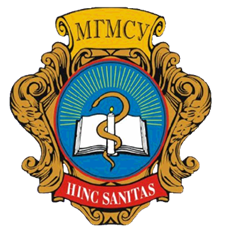 ММСИ-МГМСУ - 98 летСТОМАТОЛОГИЧЕСКИЙ ФАКУЛЬТЕТДекан стоматологического факультета, заведующий кафедрой кариесологии и эндодонтии, МГМСУ им. А.И. Евдокимова, главный специалист-стоматолог Департамента здравоохранения г. Москвы, заслуженный врач РФ, заслуженный стоматолог РФ, д.м.н., профессор Александр Валентинович Митронин ПЛАН РАБОТЫ УЧЁНОГО СОВЕТА СТОМАТОЛОГИЧЕСКОГО ФАКУЛЬТЕТА НА 2020-2021 УЧЕБНЫЙ ГОДМОСКВА 2020ПЛАН РАБОТЫ УЧЁНОГО СОВЕТА СТОМАТОЛОГИЧЕСКОГО ФАКУЛЬТЕТА МГМСУ НА 2020-2021 УЧЕБНЫЙ ГОД(Утверждён на учёном совете 31.08.2020г.)Председатель учёного совета стоматологического факультета ФГБОУ ВО МГМСУ им. А.И. Евдокимова Митронин Александр Валентинович – д.м.н., профессор, заслуженный врач РФ, заслуженный стоматолог РФ, декан стоматологического факультета, заведующий кафедрой кариесологии и эндодонтии, МГМСУ им. А.И. Евдокимова, главный специалист-стоматолог Департамента здравоохранения г. Москва, член экспертного совета ВАК Министерства образования и науки по хирургическим наукам, президент–элект секции СтАР «Эстетическая стоматология», член Эндодонтической секции СтАР, член Международной Федерации Эндодонтических Ассоциаций (IFEA) и Европейского Эндодонтического Общества (ESE), член Европейской Ассоциации стоматологического образования (ADEE), зам. председателя диссертационного совета Д 208.041.07 МГМСУ. Главный редактор журнала ВАК «Эндодонтия today», шеф - редактор журнала ВАК «Cathedra- Кафедра. Стоматологическое образование».Секретарь учёного совета стоматологического факультета ФГБОУ ВО МГМСУ им. А.И. Евдокимова Лукина Галина Ильхамовна – д.м.н., профессор, заслуженный врач РФ, профессор кафедры терапевтической стоматологии,  Место работы Совета - Долгоруковская 4, конференц зал КЦС; день заседания – второй вторник месяца, начало работы 10-00 часВ заседании Совета рекомендуется участие заведующих учебными частями ПСП СФ и кафедр других факультетов, обеспечивающих учебный процесс по ФГОС специальности Стоматология.    31 АВГУСТА, 10-00 (понедельник) 2020Рекомендации Учёного Совета к заключению трудовых договоровДокладчик: учёный секретарь, профессор Г.И. ЛукинаОтчёт о выполнении плана работы Учёного Совета факультета на 2019-2020 учебный годи обсуждение проекта плана работы Учёного Совета на 2020-2021 учебный годДокладчик: профессор – А.В. МитронинО готовности к началу учебного года кафедр стоматологического факультета. Мониторинг текущих и предстоящих вопросов факультета: образование, наука, практика.Докладчик: председатель учёного совета стоматологического факультета, декан СФ, профессор А.В. МитронинУтверждение диссертационных тем (при наличии)РазноеСЕНТЯБРЯ1 Рекомендации Учёного Совета к заключению трудовых договоровДокладчик: учёный секретарь, профессор Г.И. ЛукинаГИА выпускников по направлению подготовки «Стоматология», о предстоящей первичной аккредитации специалистов 2020г. Докладчик: зам. декана факультета, доцент Н.Е. Духовская Утверждение диссертационных тем4 Разное   13 ОКТЯБРЯ Мониторинг текущих и предстоящих вопросов факультета: образование, наука, практика.Докладчик: председатель учёного совета стоматологического факультета, декан СФ, профессор А.В. МитронинРекомендации Учёного Совета к заключению трудовых договоровДокладчик: учёный секретарь, профессор Г.И. ЛукинаО зачислении студентов на I курс стоматологического факультета и об организации учебного процесса в соответствие с ООП по направлению подготовки «Стоматология».Докладчик: заместитель декана факультета, доцент Н.Е. Духовская Утверждение диссертационных темРазное10 НОЯБРЯМониторинг текущих и предстоящих вопросов факультета: образование, наука, практика.Докладчик: председатель учёного совета стоматологического факультета, декан СФ, профессор А.В. МитронинРекомендации Учёного Совета к заключению трудовых договоровДокладчик: учёный секретарь, профессор Г.И. Лукина      3 Отчёт кафедры профилактики стоматологических заболеваний об учебно - методической   работе. Организация учебного процесса по ООП ФГОС «Стоматология».Докладчик: Заведующая кафедрой д.м.н., профессор И.Н. Кузьмина        4 Утверждение диссертационных тем      5 Разное08 ДЕКАБРЯМониторинг текущих и предстоящих вопросов факультета: образование, наука, практика.Докладчик: председатель учёного совета стоматологического факультета, декан СФ, профессор А.В. МитронинРекомендации Учёного Совета к заключению трудовых договоровДокладчик: учёный секретарь, профессор Г.И. ЛукинаОб организации и проведении XVII Всероссийского стоматологического форума Дентал-Ревю 2021 «Стоматологическое образование. Наука. Практика» (08-10 февраля); о заседании СНОМК и Профильной комиссии по специальности «Стоматология», Совещании деканов стоматологических факультетов образовательных учреждений МЗ РФ и государственных университетов Минобрнауки РФ. Докладчик: профессор А.В. МитронинУтверждение диссертационных темРазное09 ФЕВРАЛЯ 2021г. Мониторинг текущих и предстоящих вопросов факультета: образование, наука, практика.Докладчик: председатель учёного совета стоматологического факультета, декан СФ, профессор А.В. МитронинРекомендации Учёного Совета к заключению трудовых договоровДокладчик: учёный секретарь, профессор Г.И. ЛукинаО результатах зимней промежуточной аттестации обучающихся стоматологического факультета. Докладчик: зам. декана факультета, доцент М.И. МитереваУтверждение диссертационных тем Разное 09 МАРТА Мониторинг текущих и предстоящих вопросов факультета: образование, наука, практика.Докладчик: председатель учёного совета стоматологического факультета, декан СФ, профессор А.В. МитронинРекомендации Учёного Совета к заключению трудовых договоровДокладчик: учёный секретарь, профессор Г.И. Лукина3 О результатах первичной аккредитации специалистов - 2020 по специальности Стоматология             Докладчик: заместитель декана факультета, профессор Ахмедов Г.Д.4 Утверждение диссертационных тем 5 Разное13 АПРЕЛЯМониторинг текущих и предстоящих вопросов факультета: образование, наука, практика. Докладчик: председатель учёного совета стоматологического факультета, декан СФ, профессор А.В. МитронинРекомендации Учёного Совета к заключению трудовых договоровДокладчик: учёный секретарь, профессор Г.И. Лукина ГИА выпускников по направлению подготовки «Стоматология», о предстоящей первичной аккредитации специалистов 2021г. Докладчик: зам. декана факультета, профессор И.Г. ОстровскаяУтверждение диссертационных темРазное11 МАЯ  Мониторинг текущих и предстоящих вопросов факультета: образование, наука, практика.Докладчик: председатель учёного совета стоматологического факультета, декан СФ, профессор А.В. МитронинРекомендации Учёного Совета к заключению трудовых договоровДокладчик: учёный секретарь, профессор Г.И. ЛукинаОтчёт кафедры внутренних болезней об учебной - методической работе. Организация учебного процесса по ООП ФГОС «Стоматология».Докладчик: Заведующая кафедрой д.м.н., профессор Р.И. Стрюк  Утверждение диссертационных темРазное08 ИЮНЯ Мониторинг текущих и предстоящих вопросов факультета: образование, наука, практика.Докладчик: председатель учёного совета стоматологического факультета, декан СФ, профессор А.В. МитронинРекомендации Учёного Совета к заключению трудовых договоровДокладчик: учёный секретарь, профессор Г.И. ЛукинаОтчёт о выполнении плана работы Учёного Совета факультета и обсуждение проекта плана работы Учёного Совета на 2021-2022 учебный годДокладчик: профессор – А.В. МитронинУтверждение диссертационных темРазное 